FY2023 Vermont Better Roads Grant ProgramDue 4:30pm Friday December 17th, 2021The Vermont Agency of Transportation is pleased to announce the 25th year of funding to support projects on municipal roads that improve water quality and result in maintenance cost savings.  The grant funds are provided by the VT Agency of Transportation with partnership through the Vermont Agency of Natural Resources. The Vermont Better Roads Program promotes the use of erosion control and maintenance techniques that save money while protecting and enhancing water quality around the State.Please note that the application scoring of the Better Roads Program is intended to be in line with the State’s Clean Water Act (Act 64), as well as the Municipal Roads General Permit (MRGP). In an effort to prioritize funding for projects that are providing significant water quality improvements, applicants must indicate whether or not the projects that they intend to construct will be in full compliance with the MRGP. Please see application and scoring sheet for more information. If you have questions, please feel free to contact Better Roads staff.  Please note: No Funding or awards will be issued until appropriated by legislative action, if available, this is expected to be July of 2022. Better Roads funding may not be used as match for other state or federally funded programs.This application may be downloaded at the following address: http://vtrans.vermont.gov/highway/better-roadsCategory AA. Road Erosion Inventory and/or BMP Implementation Planning (Maximum Grant Amount $8,000) *Eligible projects under this category must include: An inventory (or update of an existing inventory for purposes of annual reporting) of hydrologically connected road segments in compliance with Municipal Roads General Permit (MRGP) protocol. Maps of the towns hydrologically connected road segments are available on the Agency of Natural Resources (ANR) atlas: https://anrmaps.vermont.gov/websites/anra5. Inventory data must be collected using the DEC-developed Road Erosion Inventory app, or equivalent app. The DEC-developed app is available free of charge for municipalities and those organizations working on their behalf. When using the DEC REI app, REI results can automatically populate the MRGP Implementation Table, a major requirement of the MRGP permit. Please visit http://vtanr.maps.arcgis.com/home/item.html?id=fe11c5ffd0d04eeca968115d84dacf90 for details. For non-DEC developed apps, data must also be downloaded to the DEC Implementation Table Portal database. If you have not used the DEC-developed app, please request an excel spreadsheet or CSV template from Tim Pricer to download REI data into the Implementation Table Portal database, tim.pricer@vermont.gov. Please visit the MRGP web site for information: http://dec.vermont.gov/watershed/stormwater/permit-information-applications-fees/municipal-roads-program And / Or:A Best Management Practice (BMP) Implementation Plan, for purposes of capital planning of Municipal Projects related to the Municipal Roads General Permit.  Develop a municipal road BMP implementation plan that will assist municipalities in meeting their requirements under the Municipal Roads General Permit (MRGP) and identify other road-related water quality projects.  The plan will include a list of priority road-related water quality projects. For each project, the plan will include: site photos, maps of project locations, list of recommended best management practices (BMPs), general cost estimate, proposed timeline for construction and potential funding sources.Summary of overall road erosion inventory (REI) status including the number of segments that are required to be brought into compliance with the MRGP by 12/31/2022 which is defined as 15% of road segments with a score of “partially meets” or “does not meet” from the base inventory.  Identification of Very High Priority (VHP) segments (as defined by MRGP) and a timeline for addressing them by the 12/31/2025 deadline.Prioritized list of municipal road water quality projects (including the VHP segments and the “15% list”) with details as described in scope above for each project.Optional deliverables can include:Identify VHP class 4 segments and a timeline for addressing them by the 12/31/28 MRGP deadline.In addition to the REI results, use the VTrans Transportation Resiliency Planning Tool (TRPT) and existing culvert inventories to identify priority projects. List of road-related water quality projects not required by the MRGP.  For example, a perennial stream crossing project is not required by the MRGP but could have significant water quality benefits and may be included in the plan.  Please contact your Regional Planning Commission if you plan to contract with them to make sure they have available time to complete your Category A grant.*Category A grants may be funded with state or federal moneyCategories B, C, and DProjects may be enhancements of a scheduled project that provide additional erosion control benefits, such as ditch stabilization in conjunction with a culvert replacement, or may be a stand-alone erosion control solution.  Project selection will be prioritized based on the selection criteria attached to this application.  B. Correction of a Road Related Erosion Problem and/or Stormwater Mitigation/Retrofit for both gravel and paved roads (Maximum Grant Amount $20,000)                                                                               Example projects:	♦ Stone or grass lined ditches ♦ Check dams, splash pools or other energy dissipaters♦ Road-side rain gardens♦ Small Culverts (<36”)♦ Infiltration Practices♦ Level spreader♦ Stormwater infrastructure installation, rehab or replacement♦ Catch basin outlet stabilizationC. Correction of a Stream Bank, Lake shore or Slope Related Problem (Maximum Grant Amount $40,000)                                                                               Example projects:	♦ Stream bank stabilization♦ Slope stabilization, retaining walls♦ Lake shore stabilizationD. Structure/culvert installation or replacement for culverts equal to or larger than 36” (Maximum Grant Amount $60,000)Structures or culverts funded in this category must meet size requirements from a hydraulic study or from consultation with an Agency of Natural Resources River Management Engineer (for in-stream culverts).  Additional erosion control work may be considered eligible as part of a project in this category but must be within a continuous work area of the 36” or larger culvert.                                                                               Example projects♦ Box culvert or bridge♦ Bottomless arch, round culvert or squash pipe larger than 36” in width♦ Projects may also include other erosion control practices needed.All work should be completed in accordance with specifications contained in the Vermont Better Roads Manual (https://vtrans.vermont.gov/sites/aot/files/highway/documents/ltf/Better%20Roads%20Manual%20Final%202019.pdf), or other applicable manual(s).  	All awards will be subject to the terms and conditions set forth in our standard VTrans grant agreements including: Attachment C –Standard State Provisions for Contracts and Grants (12/15/2017) (link: Forms | Buildings and General Services (vermont.gov))Attachment D – Other ProvisionsAttachment E - DOT Standard Title VI Assurances and Non-Discrimination Provisions (DOT 1050.2A) - Assurance Appendix A and Assurance Appendix E Please refer to our website at the following link for State and Federal requirements that will be included as part of these agreements. https://vtrans.vermont.gov/highway/better-roadsSupporting Documentation will enhance your application.  You may acquire supporting documentation from an Agency of Natural Resources (ANR) River Management Engineer, ANR Lakes and Ponds Section staff, ANR Watershed Basin Planner, VTrans District Technical Staff, or Regional Planning Commission staff.  See page 15 for contact information.  Permits – Towns are responsible for ensuring compliance with all applicable permits for their projects. If you have questions regarding what type of permit you might need or who to contact for a permit, please call one of the individuals on the contact list for assistance.Due to COVID-19, only electronic applications will be accepted. If a Municipality has trouble with this, please contact Better Roads staff for accommodation. Applications must be received on or before Friday December 17th, 2021 by 4:30 pm.Please send completed applications to:Email: BetterRoads@vermont.govPhone: (802) 828-4585 (802) 595-2381Emailed applications are required.The deadline to complete work and submit final reports and invoices for Category A projects is December 31, 2023.The deadline to complete work and submit final reports and invoices for Categories B/C/D projects is June 30, 2023.The grant should represent a maximum of 80% of total project cost.  A minimum 20% local match is required and can be met through cash expenditures as well as services such as staff and use of equipment (not funded by state or federal dollars).  Final payment of grant award will be made upon submission and approval of invoices.Municipalities may apply for more than one grant but are only eligible for the maximum grant amount of each category. For instance, a municipality could apply for two small Category B grants if the total of both grants is under the $20,000 maximum award. Additionally, a municipality could apply for both a Category B and a Category D project, etc. Examples of how to calculate the required 20% match/requested grant amount:Total Eligible Project Cost:Category A- $10,000	Category B- $25,000	Categories C- $50,000     Category D- $75,000Maximum Grant Award:Category A- $8,000	Category B- $20,000	Categories C- $40,000     Category D- $60,000Formula:If Total Project Cost is more than the Total Eligible Project Cost, thenMatch=Total Project Cost-Maximum Grant AwardIf Total Project Cost is less than or equal to the Total Eligible Project Cost, thenMatch=Total Project Cost x 0.2Cover SheetPlease complete this page ONCE and return with your Grant Category Application(s)Town/Organization: ________________________ Primary Contact Person(s):_____________________   Title:___________________Address: ______________________________________________________________________Street Address				Town			ZipEmail: ____________________________     Phone: (        ) ______ - ___________DUNS #: ___________________     Fiscal Year End Month (MM):________  CATEGORY A: Road Erosion Inventory or BMP Planning Municipality: ____________________________________________________________________Please provide a brief summary describing who will conduct the inventory/planning report and expected and optional deliverables: ____________________________________________________________________________________________________________________________________________________________________________________________________________________________________________________________________________________________________________________________________________________# of Hydrologically connected segments to be inventoried: _______________________________(Contact your Regional Planning Commission or Better Roads Program staff if you don’t know this information)Please attached a detailed itemized project budget. Use cost estimate worksheet on page 14.Items to consider including in budget:Staff Hours and RatesDirect expenses (mileage, materials other reimbursable expenses)Requested Grant Amount ($8,000 max):    	$ __________.____				+				                     Local Match:             $ __________.____				=	                     Total Project Cost: 	$ __________.____Estimated Completion Date: __________________REQUIRED ATTACHMENTS:  a) Cost estimate worksheet	                 b) Other supporting documentsBy signing this application, I certify that all the information provided is accurate to the best of my knowledge. We will comply with all the requirements of the grant including making our books available for audit if required.SIGNATURE OF APPLICANT: Name:________________________________________________      Title:_________________________MUST BE TOWN ADMINISTRATOR/MANAGER OR SELECT BOARD CHAIRCATEGORY B/C/DPlease complete one application per project you are applying for.Please check the Category you are applying for:B. Correction of a Road Related Erosion Problem and/or Stormwater MitigationC. Correction of a Stream Bank, Lake Shore or Slope Related ProblemD. Structure/culvert 36” diameter or greaterMunicipality: ___________________________________________________________________Road Name: _________________________________TH #: ________ Structure # (if applicable): _______Road Type: 	Paved  or  Unpaved    (select one)	Road Class:        1       2        3       4    (select one)Please provide a thorough description of the erosion/water quality problem (ex. Roadway has steep slope with no ditch which is causing severe roadway erosion, which outlets into the Lamoille River): _________________________________________________________________________________________________________________________________________________________________________________________________________________________________________________________________________________________________________________________________________________________________________________________________________________________________________Has the town completed an MRGP compliant road erosion inventory?  	        Yes		        No		      In progressProject Length (linear feet along roadway): __________________ ft.Number of structures/culverts replaced/repaired: _________________________Average slope of roadway: 		0-5%		5-10%		>10%Provide a VERY detailed map of project location showing start and end points: 	  IncludedProvide a sketch of project location showing distances and project details: 	  IncludedPlease provide the Road Segment ID (RSID) for your project.  If several, please list all.  In addition to the RSID please indicate what the resulting rating of each segment before  construction as well as after construction in accordance with the MRGP.* (i.e., Fully Meets Standard, Partially Meets, Does Not Meet) For assistance, please contact Better Roads Staff (802)828-4585.*In order to “Fully Meet” the standards the road segment must have proper crown, removal of shoulder berms, proper ditching, proper conveyance and no erosion present at culvert inlets and outlets. Environmental Concerns:All projects require a review of potential impacts by our environmental team.  To expedite the review process, please check the boxes below that describe existing structures/conditions to be replaced/maintained (if any) and the project description that applies (if any).Please describe the project and how it will create a positive water quality benefit (ex.  Reshape 500’ of ditch and line with 12 inch minus stone, to prevent sediment from entering the Lamoille River at the bottom of the hill):_______________________________________________________________________________________________________________________________________________________________________________________________________________________________________________________________Please list any professionals or partners that assisted with planning this project (ANR River Management Engineer, Army Corps of Engineers, VTrans staff, Basin Planner, RPC staff, etc.):__________________________________________________________________________________________________________________________________________________________________________Is the project located in the town “Right of Way? (select one)	 Yes	 No 	Both Please be aware, Municipalities are required to have an Agreement for Entry & Liability Release for any impacted properties (prior to the start of construction.)Budget:Please attach a project budget and confirm below that is attached:Project budget IS attachedAre you applying to other grant programs to help fund this project?  If so, what programs? Please note that Better Roads requires a 20% local match and Better Roads funding may not be used as match for other state or federally funded programs._____________________________________________________________________________________									Requested Grant Amount Max:         	            Requested Grant Amount:            $ __________.____  	$20,000 Category B				+			                       	$40,000 Category C	                      Local Match:            $ __________.____         $60,000 Category D				=	                     Total Project Cost: 	$ __________.____Estimated Completion Date: __________________REQUIRED ATTACHMENTS:  Please use the documentation checklist below to ensure that all of the relevant items regarding your application have been included. It is preferred that your application is a single PDF file.Grant application cover sheetGrant application form, including chart with RSID and MRGP compliance before and after project completionItemized Cost estimate for labor, equipment, and materials (see enclosed Cost Estimate Worksheet).  If applicable, please break down funding by source (i.e. different grant sources).Detailed Project Location Map Sketch of proposed project and erosion control measures or other management practices, including distances in feetAlso show approximate location of town/other right-of-way and/or property lines and limits of workPhotos must be color and clear to see.Please make sure there are enough photos to get a good idea of the project areaOther appropriate supporting documents.By signing this application, I certify that all the information provided is accurate to the best of my knowledge. We will comply with all the requirements of the grant including making our books available for audit if required.SIGNATURE OF APPLICANT: Name:________________________________________________      Title:_________________________MUST BE TOWN ADMINISTRATOR/MANAGER OR SELECT BOARD CHAIRVermont Better Roads Category B/C/D Grant Proposal Scoring CriteriaAll applications will be scored on a sliding scale elected by the Better Roads Grant Selection Committee. Road BMP upgrades are considered the highest priority for grant funding when road segments are “hydrologically-connected,” currently “not meeting” MRGP standards, and road slopes are greater than 10%Is the project using Best Management Practices (BMPs) that are proven and likely to maximize long term success, such as practices contained within the new VTrans Better Roads Manual and/or VT DEC MRGP Standards?? [maximum 20 points]The proposed project utilizes appropriate BMPs and has maximized the likelihood of long-term success (16-20 points)The proposed project utilizes some appropriate BMPs but more could be done to increase the likelihood of success (11-15 points)The proposed project does not utilize appropriate BMPs, or it is unclear whether the BMPs will be used appropriately and the likelihood of success is uncertain (0-10 points)What are the expected Water Quality Benefits within the watershed? [maximum 25 points]Project will lead to significant improvements to water quality (21-25 points)Project will lead to moderate improvements to water quality (16-20 points)Project will lead to small improvements to water quality (1-15 points)Project will lead to no obvious improvements to water quality (0 points)Is the project in or does stormwater runoff from the project area drain into a hydrologically connected segment? [maximum 20 points]Yes; the entire project is in connected segment(s) (20 points)Partially; part(s) of the project are in connected segments (5-19 points)No; this project is not in a connected segment (0-5 points)Will the project result in full compliance of one or more segments in accordance with the Municipal Roads General Permit (MRGP)? [maximum 25 points]All segments within the project will be in full compliance (25 points)One or more segments will be in full compliance, with all other segments in partial compliance (11 – 24 points)One or more segments will be a minimum of partial compliance (1- 10 points)Project does not meet compliance or not applicable (does not have hydrologically connected segments) (0 points)Is the project cost effective? [maximum 10 points]The cost of the project is low and the expected benefits are high (8-10 points)The cost of the project is average and the expected benefits are average (5-7 points)The cost of the project is high and the expected benefits are low (0-4 points)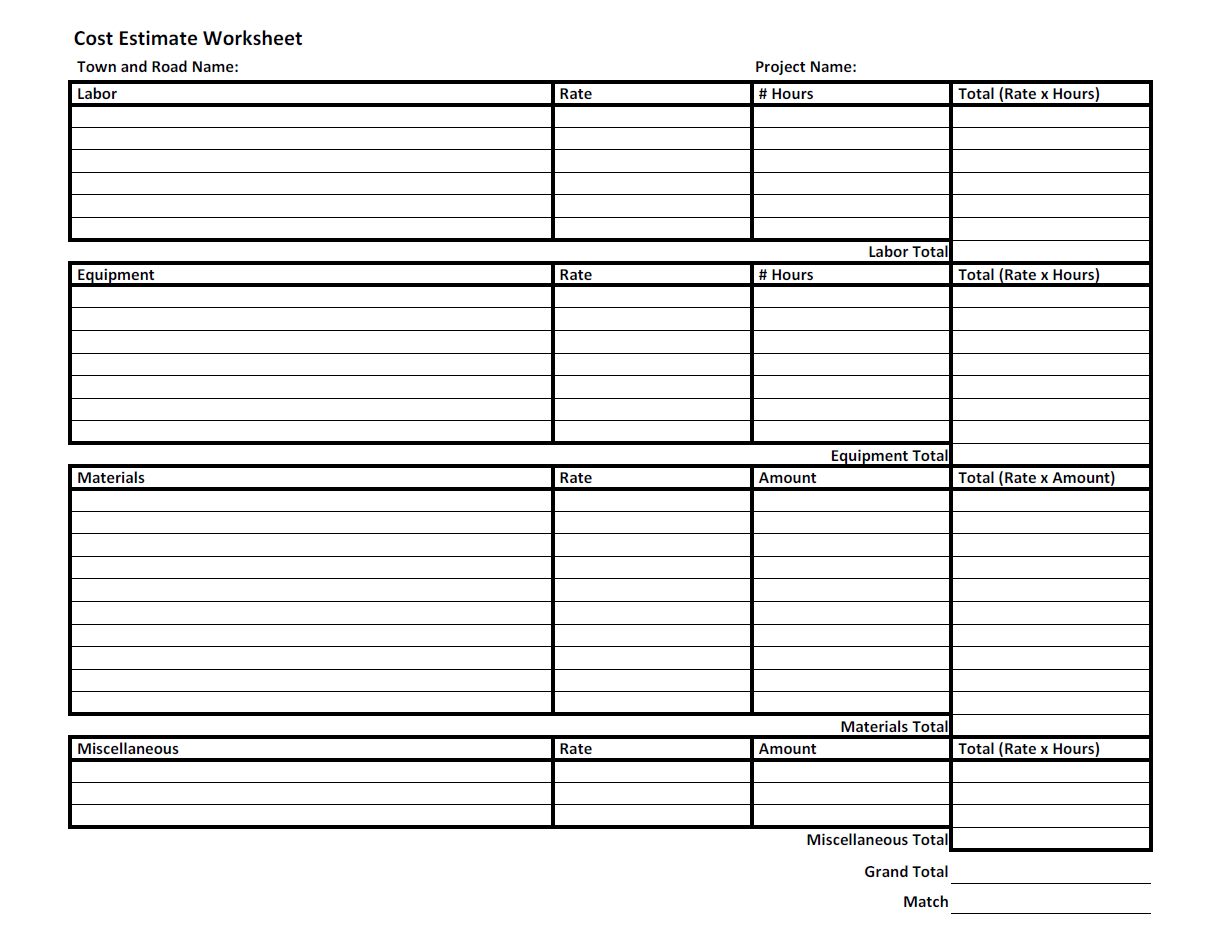 Questions and Technical AssistanceFor questions regarding this application, general program related questions or for technical assistance please contact Alan May (802) 828-4585.For questions related to projects affecting rivers and streams please contact the Agency of Natural Resources, River Management Engineers:Chris Brunelle, Northwest VT (802) 777-5328 or Chris.brunelle@vermont.govPatrick Ross, Northeast VT (802) 279-1143 or Patrick.ross@vermont.govScott Jensen, Southeast VT (802) 490-6962 or Scott.jensen@vermont.govJaron Borg, Central VT (802) 371-8342 or Jaron.borg@vermont.govJosh Carvajal, Southwest VT (802)490-6163 or Joshua.carvajal@vermont.govFor questions related to the Municipal Roads General Permit, please contact Jim Ryan, Municipal Roads Program Coordinator. (802) 490-6140 or Jim.ryan@vermont.govProject Completion RequirementsCategory ARoad Erosion Inventory Grants:A copy of the implementation table (spread sheet) and list of very high priority segments. Submit a Municipal Invoicing Spreadsheet (available on the Better Roads website): http://vtrans.vermont.gov/highway/better-roads) Copies of invoices/receipts and time sheets (if applicable) to document expenses and local match.BMP Implementation Planning Reports:Summary of overall road erosion inventory (REI) status including the number of segments that are required to be brought into compliance with the MRGP by 12/31/2022 which is defined as 15% of road segments with a score of “partially meets” or “does not meet” from the base inventory.  Identification of Very High Priority (VHP) segments (as defined by MRGP) and a timeline for addressing them by the 12/31/2025 deadline.Prioritized list of municipal road water quality projects (including the VHP segments and the “15% list”) with details as described in scope above for each project.Categories B, C, and DSubmit a Municipal Invoicing Spreadsheet (available on the Better Roads website): http://vtrans.vermont.gov/highway/better-roads).Four color photos of, during (2 photos) and after (2 photos) the project.Copies of invoices/receipts and time sheets to document expenses and local match.River Management Engineer Support LetterI am providing this letter of support to the Town/City/Village of ____________________________ for their Better Roads grant application on __________________________, which will have an impact on				              Mile Marker, Road Name/TH Number ______________________________ .                     Name of River/StreamStream Alteration Permit Required for this project:       Yes                      NoUpon review of the site, I have determined that the proposed project is eligible for a Stream Alteration Permit.  Additionally, if this project is constructed according to the recommendations described below (see Comments), the following stream equilibrium and connectivity benefits will be achieved:   Restores or enhances floodplain/access to floodplain   Restores or enhances natural channel dimensions   Establishes tree/shrub buffer    Restores habitat (including aquatic organism passage)   No additional benefits   Further restricts or impacts the streamThank you for your consideration,SignatureComments:Eligible Parts of Category A Planning GrantTasks Not Eligible for Category A Planning GrantIdentification of projects and documentation that will be helpful for future grant applicationsGrant writing for project constructionMaps of project locations and sketches of proposed BMPs to be installedDesign/construction plansGeneral cost estimates (for example, <10k, 10-40k, 40-75k, >75k)Specific material quantities/detailed cost estimates.Source of potential construction funds and timelineHydrologically Connected?Hydrologically Connected?Pre-construction MRGP ConformancePre-construction MRGP ConformancePre-construction MRGP ConformancePost-construction MRGP ConformancePost-construction MRGP ConformancePost-construction MRGP ConformanceRSIDYesNo Fully MeetsPartially MeetsDoes Not MeetFully MeetsPartially MeetsDoes Not MeetExisting Structures:Existing Structures:Steel/Plastic CulvertConcrete Box CulvertStone Culvert – Take picturesConcrete BridgeDitchRolled Beam/Plate Girder BridgeFoundation remains, mill ruins, stone walls, other – Take picturesStone abutments or piers – Take picturesBuildings within 300 feet of work - Take picturesProject Description:Project Description:New ditches will be establishedAll work will be completed from the existing road or shoulderReestablishing existing ditches onlyThere will be excavation within 300 feet or a river or stream – Take picturesThe structure is being replaced on existing location/alignmentRoad reclaiming, reconstruction, or wideningExcavation within a floodplain – Take picturesTemporary off-road access is requiredTree cutting/clearing – Take picturesThe roadway will be realigned